										ПРОЕКТКРЕМЕНЧУЦЬКА РАЙОННА РАДА   ПОЛТАВСЬКОЇ ОБЛАСТІ(________________сесія сьомого скликання)РІШЕННЯвід “      ”                  2017 р.       м. КременчукПро   затвердження    технічної     документації      з     нормативної    грошової  оцінки  земельноїділянки,    наданої     в     оренду     приватному підприємству «НВТО КРЕМЕНЧУК-ПЛАСТ»,яка  розташована  на  території  Рокитненської         сільської      ради  (   Омельницької     сільської  ради )   (   за      межами     населених    пунктів) Кременчуцького району Полтавської області      Відповідно до ст. 43 Закону України «Про місцеве самоврядування», Закону України «Про оцінку земель» від 11.12.2003 року № 1378 - ІV, ст. 10, 201, 206 Земельного кодексу України, Податкового кодексу України, рішення 30 позачергової сесії Полтавської обласної ради 6 скликання від 13 серпня 2015 року «Про утворення Омельницької  об’єднаної територіальної громади Кременчуцького району Полтавської області та призначення перших місцевих виборів депутатів та сільського голови», на підставі клопотання директора ПП «НВТО КРЕМЕНЧУК-ПЛАСТ» щодо затвердження технічної документації з нормативної грошової оцінки земельної ділянки, наданої в оренду для рибогосподарських потреб на території Рокитненської сільської ради (за межами населених пунктів) Кременчуцького району Полтавської області, враховуючи висновки постійної комісії районної ради з питань агропромислового комплексу, земельних відносин, надр та екології,       районна рада вирішила:Затвердити технічну документацію з нормативної грошової оцінки земельної ділянки державної власності площею 29,9000 га, кадастровий номер 5322485100:08:000:1598, яка розташована на території Рокитненської сільської ради (за межами населених пунктів) Кременчуцького району  Полтавської області та передана в оренду приватному підприємству «НВТО КРЕМЕНЧУК-ПЛАСТ» для рибогосподарських потреб (код КВЦПЗ: розділ: секція:І,10, підрозділ:10.07),  вартість земельної ділянки складає  1006087,73 грн..      2. Міськрайонному управлінню у Кременчуцькому районі та                         м.м. Кременчуці, Горішніх Плавнях забезпечити зберігання технічної документації з нормативно грошової оцінки земельної ділянки у місцевому фонді документації із землеустрою та застосування затверджених показників нормативно грошової оцінки.     3. Контроль за виконанням даного рішення покласти на постійну комісію районної ради з питань агропромислового комплексу, земельних відносин, надр та екології.        ГОЛОВАРАЙОННОЇ РАДИ							А.О.ДРОФАПідготовлено: Начальник юридичного відділурайонної ради                                                                            Н.В. ЦюпаПогоджено:Заступник голови	районної ради                                                                            Е.І. СкляревськийПерший заступник голови Кременчуцької районноїдержавної  адміністрації                                                           О.І. ТютюнникКерівник апарату Кременчуцької районноїдержавної адміністрації                                                            Т.М. СамбурНачальник сектору з юридичнихпитань, мобілізаційної роботи тавзаємодії з      правоохороннимиорганами апарату Кременчуцької райдержадміністрації                                                                О.В. ОлексієнкоГолова    постійної       комісіїКременчуцької районної радиз питань агропромислового комплексу,земельних відносин, надр та екології                                       В.І Буленко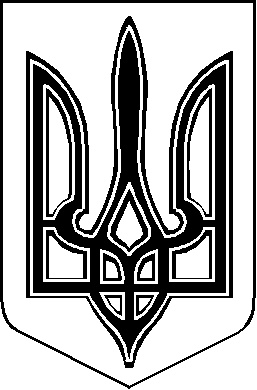 